contact formAddressSt Joseph’s Park Hill School,
Padiham Road, Burnley,
BB12 6TGPhone01282 455 622Email: office@parkhillschool.co.ukENQUIRY Top of FormName * Email * Subject * Message * Captcha 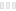 Bottom of Form